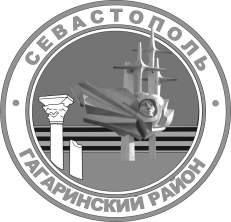 Г. СЕВАСТОПОЛЬСОВЕТ ГАГАРИНСКОГО МУНИЦИПАЛЬНОГО ОКРУГА III CОЗЫВАР Е Ш Е Н И ЕВНЕОЧЕРЕДНАЯ СЕССИЯ12 АПРЕЛЯ 2024 Г.	                      № 165                         Г.СЕВАСТОПОЛЬОб утверждении отчета Главы внутригородского муниципального образования, исполняющего полномочия председателя Совета, Главы местной администрации А.Ю. Ярусова за 2023 годРуководствуясь Федеральным законом от 06 октября 2003 г. «Об общих принципах организации местного самоуправления в Российской Федерации», Законом города Севастополя от 30 декабря 2014 г. № 102-ЗС «О местном самоуправлении в городе Севастополе», Уставом внутригородского муниципального образования города Севастополя Гагаринский муниципальный округ, принятого решением Совета Гагаринского муниципального округа 
от 01 апреля 2015 г. № 17 «О принятии Устава внутригородского муниципального образования города Севастополя Гагаринский муниципальный округ», Регламентом Совета Гагаринского муниципального округа, утвержденного решением Совета Гагаринского муниципального округа 
от 30 октября 2018 г. № 122 «Об утверждении Регламента Совета Гагаринского муниципального округа в новой редакции», Совет Гагаринского муниципального округаРЕШИЛ:1. Утвердить отчет Главы внутригородского муниципального образования, исполняющего полномочия председателя Совета, Главы местной администрации А.Ю. Ярусова за 2023 год согласно приложению.2. Настоящее решение вступает в силу с момента его принятия.3. Обнародовать решение в установленном порядке.4. Контроль исполнения настоящего решения оставляю за собой.Глава внутригородского муниципального образования,исполняющий полномочия председателя Совета,Глава местной администрации                                                               А.Ю. ЯрусовПриложение к решению Совета Гагаринского муниципального округа от 12 апреля 2024 г. № 165       Отчет Главы                                                         внутригородского муниципального                                                                           образования, исполняющего полномочия                                                                           председателя Совета, Главы местной                                                                            администрации А. Ю. Ярусоваза 2023 годг. Севастополь		Уважаемые депутаты!Руководствуясь Федеральным законом от 06 октября 2003 г. № 131-ФЗ «Об общих принципах организации местного самоуправления в Российской Федерации», Законом города Севастополя от 30 декабря 2014 г. № 102-ЗС 
«О местном самоуправлении в городе Севастополе», Уставом внутригородского муниципального образования города Севастополя Гагаринский муниципальный округ (далее – Устав), представляю Совету Гагаринского муниципального округа (далее - Совет) отчет Главы внутригородского муниципального образования, исполняющего полномочия председателя Совета, Главы местной администрации (далее – Главы Гагаринского муниципального округа) за 2023 год.Местное самоуправление как основа конституционного строя Российской Федерации признается, гарантируется и осуществляется на территории города Севастополя в пределах внутригородских муниципальных образований.Вопросы местного значения муниципального образования – вопросы непосредственного обеспечения жизнедеятельности населения внутригородского муниципального образования города Севастополя Гагаринский муниципальный округ (далее - Гагаринский муниципальный округ), решение которых осуществляется населением и органами местного самоуправления.Структуру органов местного самоуправления составляют:- Совет – представительный орган, состоящий из 15 депутатов, избираемых на муниципальных выборах, 1 выборное должностное лицо, 
1 муниципальный служащий. - Глава Гагаринского муниципального округа, избираемый Советом Гагаринского муниципального округа.- Местная администрация внутригородского муниципального образования города Севастополя (далее – Местная администрация) – исполнительно-распорядительный орган, состоящий из 28 муниципальных служащих, 3 технических работника. Совет Гагаринского муниципального округа В отчетном 2023 году Совет состоял из 15 депутатов, из них 10 мужчин и                  5 женщины, от общей численности избранных депутатов - 15 депутатов. Советом образованы три постоянных комиссии по следующим профильным направлениям деятельности органов местного самоуправления:- постоянная комиссия по вопросам депутатской деятельности, этики, законности, правопорядка и развития местного самоуправления;- постоянная комиссия по вопросам бюджета, финансов, социально-экономического развития, муниципальной собственности и благоустройства;- постоянная комиссия по вопросам развития туризма, физической культуры, спорта и социальным вопросам.Постоянные комиссии образованы исходя из необходимости решения вопросов местного значения и утверждаемых муниципальных нормативных правовых актов, относящихся к компетенции Совета.  За отчетный период, депутаты Совета участвовали в работе временных (рабочих) групп, а именно:- по проведению публичных слушаний по проекту решения Совета Гагаринского муниципального округа «Об исполнении бюджета внутригородского муниципального образования города Севастополя Гагаринский муниципальный округ за 2022 год»;- по проведению публичных слушаний по проекту местного бюджета на 2024 год и плановые периоды 2025-2026 годов.За 2023 год проведено 13 заседаний сессии Совета. Рассмотрено и принято 48 решений Совета, в пределах установленных полномочий. В рамках подписанного Соглашения о взаимодействии в правотворческой деятельности и обеспечении единства правового пространства все проекты муниципальных правовых актов нормативного характера прошли правовую экспертизу, проведенную Прокуратурой Гагаринского района города Севастополя, а также для проверки наличия в них факторов, способствующих созданию условий для коррупции, с целью последующего принятия решений Совета.Организация работы с обращениями граждан Работа с обращениями граждан в 2023 году осуществлялась в соответствии с Федеральным законом от 02 мая 2006 г. № 59-ФЗ «О порядке рассмотрения обращений граждан Российской Федерации» и Федеральным законом от 09 февраля 2009 г. № 8-ФЗ «Об обеспечении доступа к информации о деятельности государственных органов и органов местного самоуправления».Прием обращений осуществлялся в административном здании по адресу: 299038, г. Севастополь, пр. Октябрьской Революции, д. 8, кабинет 
№ 308. Часы приема: понедельник – четверг с 09:00 до 18:00, пятница 
с 09:00 до 16:45,   перерыв с 13:00 до 13:45.Регистрация поступающих обращений в письменной форме, их направление исполнителям осуществлялся в журнале регистрации и учета входящей корреспонденции физических лиц. Также осуществлялся прием обращений, поступивших в электронном виде в форме электронных документов. Порядок их рассмотрения аналогичен порядку рассмотрения письменных обращений.Глава Гагаринского муниципального округа осуществлял прием граждан согласно графику приема, размещённого на стенде для официальной информации внутригородского муниципального образования города Севастополя Гагаринский муниципальный округ, на официальном сайте внутригородского муниципального образования города Севастополя Гагаринский муниципальный округ (далее – официальный сайт Гагаринского муниципального округа).Предварительная запись на прием осуществлялась в административном здании по адресу: 299038, г. Севастополь, пр. Октябрьской Революции, д. 8, кабинет № 308, по телефону 42-39-11. Часы записи на прием: понедельник – четверг с 09:00 до 18:00, пятница с 09:00 до 16:45, перерыв с 13:00 до 13:45.Личный прием граждан проводился каждый первый четверг месяца в служебном кабинете в административном здании по адресу: г. Севастополь, пр. Октябрьской революции, дом 8 (кабинет № 307). Тематика вопросов, с которыми обращались граждане, разнообразна: вопросы благоустройства и жилищно-коммунального хозяйства, об обустройстве дворовых территорий, о ремонте внутридворовых и межквартальных дорог, о поддержании порядка и уходе за территориями (парков и скверов); запросы информации по укрытиям, социальные вопросы и многое другое.Решение некоторых вопросов ограничено рамками определенных действующим законодательством вопросов местного значения, переданных полномочий, поэтому для решения таких вопросов обращения граждан перенаправлялись по принадлежности в органы исполнительной власти города Севастополя.Для укрепления обратной связи, снижения напряженности среди населения, органы местного самоуправления в своей работе большое внимание уделяли непосредственному общению с гражданами. Острые вопросы были рассмотрены с выездом на место и участием жителей многоквартирных домов. Собрания собственников жилья проводились с участием представителей органов местного самоуправления. Обращения граждан за 2023 год:Организация работы с юридическими лицами Работа с письмами от юридических лиц, поступающими в Местную администрацию и Совет в 2023 году, осуществлялся в соответствии с Правилами делопроизводства в государственных органах, утвержденными постановлением Правительства Российской Федерации от 15.06.2009 № 477, требованиями ГОСТ Р 7.0.8.-2023 «Система стандартов по информации, библиотечному и издательскому делу. Организационно-распорядительная документация. Требования к оформлению документов», Правилами организации хранения, комплектования, учета и использования документов Архивного фонда Российской Федерации, других архивных документов в органах государственной власти, органах местного самоуправления и организациях, утвержденными приказом Минкультуры от 31.03.2015 № 526.Прием документов от юридических лиц осуществлялся в приемной Главы Гагаринского муниципального округа (каб. № 308, пр. Октябрьской революции, 8). В 2023 году в Местную администрацию и Совет поступило 2 401 входящий документ от юридических лиц (в 2022 году – 2 947), подготовлено и направлено в адрес юридических лиц 2 491 исходящий документ 
(в 2022 году – 2 736).В 2023 году сотрудниками местной администрации и Совета подготовлено и зарегистрировано 178 распоряжений (в 2022 – 150) 
и 92 постановления (в 2022 – 84).Организация бюджетного процессаОрганы местного самоуправления внутригородского муниципального образования города Севастополя Гагаринский муниципальный округ созданы для управленческих целей и решения вопросов местного значения на территории внутригородского муниципального образования. Разработка проекта бюджета внутригородского муниципального образования города Севастополя Гагаринский муниципальный округ 
(далее - местный бюджет) и организация исполнения местного бюджета относится к полномочиям местной администрации.С целью соблюдения норм Бюджетного кодекса РФ, а именно части 
4 статьи 136 в 2023 году между Департаментом финансов города Севастополя и местной администрацией было подписано Соглашение о мерах по повышению эффективности использования бюджетных средств и увеличению поступлений налоговых и неналоговых доходов бюджета внутригородского муниципального образования города Севастополя Гагаринский муниципальный округ на 2023 год от 11.01.2023 № 01/07-38/2023. Для реализации вопросов местного значения и полномочий, определенных Законами и иными нормативными актами в соответствии с рекомендациями Правительства Севастополя утверждены штатные расписания органов местного самоуправления.В штатном расписании местной администрации по состоянию на 01.01.2024 года утверждены 32 штатные единицы (в том числе 8 штатных единиц для реализации отдельных государственных полномочий в сфере благоустройства). Из них: 1 единица - муниципальная должность (Глава), 
28 единиц - должности муниципальной службы, в том числе 8 единиц для реализации отдельных государственных полномочий в сфере благоустройства, 3 единицы - должности, не отнесенные к муниципальной службе.В штатном расписании Совета Гагаринского муниципального округа утверждено 2 штатные единицы, из них: 1 единица - муниципальная должность (Заместитель председателя Совета), 1 единица - должность муниципальной службы.На конец 2023 года фактически замещено должностей:В местной администрации – 20,5 единиц, из них: 1 единица - муниципальная должность (Глава), 17 единиц - должности муниципальной службы, в том числе 5 единиц для реализации отдельных государственных полномочий в сфере благоустройства, 2,5 единицы - должность, не отнесенная к муниципальной службе.В Совете Гагаринского муниципального округа фактически замещены все штатные единицы.ДоходыДоходная часть местного бюджета на 2023 год была утверждена в объеме 46 431,4 тыс. руб., исполнение составило 97,6 % или 45 323,5 тыс. руб. Поступления за 2023 год налоговых доходов в части налога на доходы физических лиц составили 7 384,2 тыс. руб. или 95,8 % от планового показателя (7 710,0 тыс. руб.), в части налога, взимаемого с применением патентной системы налогообложения, составили 1 856,5 тыс. руб. или 73,4 %, от планового показателя (2 530,7 тыс. руб.). Низкий процент обусловлен возвратом и корректировкой поступлений налога, взимаемого в связи с применением патентной системы налогообложения, а также с переносом срока уплаты налога по патентам на 10 января 2024 года. Исполнение за отчетный период по неналоговым доходам составило 
58,8 тыс. руб. или 100,0 % от планового показателя (58,8 тыс. руб.), в том числе административные штрафы, установленные законами субъектов Российской Федерации об административных правонарушениях – 53,8 тыс. руб.; доходы по платежам в целях возмещения причиненного ущерба (убытков) – 
5,0 тыс. руб.Безвозмездные поступления из бюджета города Севастополя составили 
36 066,3 тыс. руб., в том числе: дотации – 13 764,0 тыс. руб. или 100 % 
от планового показателя (13 764,1 тыс. руб.), субвенции – 22 302,2 руб. или 99,7 % от планового показателя (22 367,8 тыс. руб.). РасходыИсполнение местного бюджета по расходам за 2023 год составило 
48 955,9 тыс. руб. при плане на год в объеме 49 094,6 тыс. руб. или 99,7 %.Группировка структуры исполнения расходов местного бюджета за отчетный период выглядит следующим образом:1. «Общегосударственные вопросы» (Раздел 0100) - средства на финансирование общегосударственных вопросов освоены на 99,5 % или 
26 648,4 тыс. руб. при плане на год в объеме 26 786,6 тыс. руб.1.1. Подраздел 0102 «Функционирование высшего должностного лица субъекта Российской Федерации и муниципального образования».По данному подразделу освоение составило 1 947,8 тыс. руб. или 99,9 % от планового показателя (1 949,1 тыс. руб.). Указанные бюджетные ассигнования направлены на выплату заработной платы, начислений на оплату труда и командировочные расходы Главе внутригородского муниципального образования, исполняющему полномочия председателя Совета, Главе местной администрации. 1.2. Подраздел 0103 «Функционирование законодательных (представительных) органов государственной власти и представительных органов муниципальных образований».По данному подразделу освоение составило 2 144,6 тыс. руб. или 99,6 % от планового показателя (2 153,2 тыс. руб.). Указанные бюджетные ассигнования были направлены на выплату заработной платы и начислений сотрудникам Совета Гагаринского муниципального округа, расходы на оплату услуг связи, прочих услуг, приобретение канцелярских товаров, приобретение основных средств для функционирования Совета и т.п.1.3. Подраздел 0104 «Функционирование Правительства Российской Федерации, высших исполнительных органов государственной власти субъектов Российской Федерации, местных администраций»По данному подразделу освоение составило 22 168,2 тыс. руб. или 
99,4 % от планового показателя (22 296,4 тыс. руб.). Указанные бюджетные ассигнования в отчетном периоде были направлены на заработную плату и начисления муниципальных служащих, включая муниципальных служащих исполняющих отдельные государственные полномочия в сфере благоустройства (финансирование за счет средств субвенции) и технических работников, командировочные расходы, расходы на заправку картриджей, оплату информационных услуг «1С Бухгалтерия», приобретение канцелярских и хозяйственных товаров, приобретение полиграфической продукции, расходы на приобретение бензина и расходных частей для служебного автомобиля, а также прочие расходы на обеспечение деятельности муниципальных служащих, исполняющих переданные отдельные государственные полномочия в сфере благоустройства, производимые за счет средств субвенции и средств местного бюджета.1.4. Подраздел 0113 «Другие общегосударственные вопросы»По данному подразделу в 2023 году было освоено 387,9 тыс. руб. или 100,0 % от планового показателя (387,9 тыс. руб.), из них:- 154,2 тыс. руб. или 100,0 % от планового показателя (154,2 тыс. руб.), которые были направлены на реализацию мероприятий муниципальной программы «Участие в профилактике терроризма и экстремизма, а также минимизации и (или) ликвидации последствий проявлений терроризма и экстремизма, укрепление межнационального, межконфессионального единства и согласия на территории внутригородского муниципального образования города Севастополя Гагаринский муниципальный округ на 2022 - 2026 годы», а именно: изготовление печатной продукция по профилактике терроризма и экстремизма, которая в последующем была распространена среди населения округа (в большей части в общеобразовательных учреждениях) с целью профилактики последствий терроризма и экстремизма среди молодежи в количестве 100 штук Кроме того, в рамках реализации данной программы были проведены мероприятия, посвященные Дню России и Дню народного единства;- 23,5 тыс. руб. или 100,0 % от планового показателя (23,5 тыс. руб.), которые были направлены на изготовление печатной продукции по охране общественного порядка в количестве 1 000 штук памяток и 250 плакатов в рамках реализации мероприятий муниципальной программы «Организация охраны общественного порядка на территории внутригородского муниципального образования города Севастополя Гагаринский муниципальный округ на 2022 - 2026 годы»;- 60,2 тыс. руб. или 100 % от планового показателя (60,2 тыс. руб.) были направлены на реализацию мероприятий по ведению похозяйственных книг в целях учета личных подсобных хозяйств, предоставлению выписок из них, на услуги по сплошному обходу 604 хозяйств и опросу членов хозяйств для внесения сведений в похозяйственные книги;- 150,0 тыс. руб. на уплату членских взносов в ассоциацию «Совет муниципальных образований города Севастополя», которые в июне 2023 года в полном объеме были перечислены в ассоциацию «Совет муниципальных образований города Севастополя».2. Подраздел 0310 «Защита населения и территории от чрезвычайных ситуаций природного и техногенного характера, пожарная безопасность»По данному подразделу освоение составило 32,5 тыс. руб. или 100,0 % от планового показателя (32,5 тыс. руб.). Указанные бюджетные ассигнования были направлены на разработку, изготовление и распространение памяток и плакатов в количестве 250 штук плакатов и 1000 штук памяток, а также на изготовление и размещение стендов «Гражданская оборона и защита населения от Чрезвычайных ситуаций» и «Уголок пожарной безопасности» в рамках реализации мероприятий муниципальной программы «Организация и осуществление мероприятий по защите населения от чрезвычайных ситуаций природного и техногенного характера на территории внутригородского муниципального образования города Севастополя Гагаринский муниципальный округ на 2022 - 2026 годы».3. По подразделу 0503 «Благоустройство» в 2023 году освоение составило 15 518,1 тыс. руб. или 100,0 % от планового показателя 
(15 518,1 тыс. руб.), и направлены на следующие мероприятия:- по мероприятиям, направленным на удаление твердых коммунальных отходов, в том числе с мест несанкционированных и бесхозных свалок на территории внутригородского муниципального образования, и мероприятия по их транспортировке для утилизации исполнение составило 7 000,0 тыс. руб. или 100,0 % от планового показателя (7 000,0 тыс. руб.); - по мероприятиям, направленным на создание, приобретение, установку, текущему ремонту и реконструкции элементов благоустройства на территории внутригородского муниципального образования исполнение составило 5 395,1 тыс. руб. или 100,0 % от планового показателя 
(5 395,1 тыс. руб.);- по мероприятиям, направленным на обустройство и содержание спортивных и детских игровых площадок (комплексов) на территории внутригородского муниципального образования исполнение составило 
3 100,0 тыс. руб. или 100,0 % от планового показателя (3 100,0 тыс. руб.);Решением Совета Гагаринского муниципального округа                                  от 27 октября 2023 г. № 143 «О дополнительном использовании собственных финансовых средства для осуществления переданных отдельных государственных полномочий города Севастополя» было определено направление расходов средств местного бюджета на мероприятия, направленные на ремонт и содержание внутриквартальных дорог на территории внутригородского муниципального образования. Объем расходов, направленный на ремонт и содержание внутриквартальных дорог на территории внутригородского муниципального образования за счет средств местного бюджета, составил 23,0 тыс. руб. или 100,0 % от планового показателя (23,0 тыс. руб.).4. По подразделу 0707 «Молодежная политика» освоение составило                             366,3 тыс. руб. или 100,0 % от планового показателя (366,3 тыс. руб.). Указанный объем бюджетных ассигнований был направлен на проведение 
13 мероприятий(7 мероприятий проведено за счет средств местного бюджета) в рамках реализации мероприятий муниципальной программы «Организация и осуществление мероприятий по работе с детьми и молодежью во внутригородском муниципальном образовании города Севастополя Гагаринский муниципальный округ на 2022 - 2026 годы», таких как: мероприятие, посвященное Дню защиты детей, Дню «Семья, любовь и верность», Дню знаний, мероприятие, Дню молодежи, мероприятие «Под Российским флагом» и др.;5. По подразделу 0801 «Культура» за 2023 год было освоено 
3 787,3 тыс. руб. или 100,0% от планового показателя (3 786,8 тыс. руб.).Бюджетные ассигнования по данному подразделу были направлены на проведение праздничных, культурных и торжественных мероприятий в количестве 23 программных мероприятий, таких как: мероприятия, посвященные Международному Женскому Дню, Дню возвращения города Севастополя в Россию, празднованию всемирного дня авиации и космонавтики, Дню весны и труда, Дню Победы, Дню местного самоуправления, Дню рыбака, Дню учителя, Дню пожилого человека, Дню Гагаринского района, Дню матери Международному дню инвалида, а также мероприятия, посвященные Новому году, Дню воинской славы и Дню неизвестного солдата (в том числе без выделения денежных средств: мероприятие, посвященное Дню местного самоуправления).6. По подразделу 1001 «Пенсионное обеспечение» освоение составило                         89,2 тыс. руб. или 100,0 % от планового показателя (89,2 тыс. руб.), которые были направлены на выплату пенсии за выслугу лет муниципальному служащему местной администрации.7. По подразделу 1101 «Физическая культура» освоение составило                                    1 521,4 тыс. руб. или 100,0% от планового показателя (1 521,4 тыс. руб.). Указанные средства были направлены на проведение 18 спортивных мероприятий в рамках муниципальной программы «Развитие физической культуры и массового спорта, организация проведения официальных культурно-оздоровительных и спортивных мероприятий во внутригородском муниципальном образовании города Севастополя Гагаринский муниципальный округ на 2022 - 2026 годы», таких как: турнир по мини-футболу, турнир по дзюдо, турниры по быстрым шахматам, первенство по самбо, первенство по тхэквондо, парусные регаты, первенство по спортивной аэробике, шахматный турнир и другие.8. По Разделу 1200 «Средства массовой информации» подразделу 1204 «Другие вопросы в области средств массовой информации» освоение составило 932,2 тыс. руб. или 100,0 % от планового показателя 
(993,2 тыс. руб.). Указанный объем бюджетных ассигнований был направлен на издание 11-ти выпусков муниципальной газеты «Гагаринский муниципальный вестник» в рамках реализации мероприятий муниципальной программы «Реализация информационной политики и развитие средств массовой информации во внутригородском муниципальном образовании города Севастополя Гагаринский муниципальный округ на 2022 - 2026 годы», что привело к улучшению качества  информирования жителей Гагаринского округа о деятельности органов местного самоуправления. В 2023 году выплата заработной платы служащим и работникам органов местного самоуправления осуществлялись своевременно. Оплата по муниципальным контрактам на поставку товаров, работ, услуг производилась согласно условий, указанных в муниципальных контрактах, в установленный срок, ввиду чего по состоянию на 01.01.2024 кредиторская задолженность отсутствует.По состоянию на 01 января 2024 г. сумма фактически начисленной заработной платы с учетом начислений по органам местного самоуправления Гагаринского муниципального округа, за исключением муниципальных служащих, исполняющих отдельные переданные государственные полномочия в сфере благоустройства, составила 17 636,2 тыс. руб., в том числе заработная плата без учета начислений – 13 572,4 тыс. руб. Из них заработная плата лиц, не являющихся муниципальными служащими составила 
1 199,6 тыс. руб., в том числе без учета начислений на оплату труда 
923,9 тыс. руб. Таким образом, среднемесячная заработная плата в целом 
на 1 муниципального служащего (включая выборных должностных лиц) по состоянию на отчетную дату составила 70,3 тыс. руб. - на фактически занятые штатные единицы или 45,8 тыс. руб. - на штатные единицы.По состоянию на 01 января 2024 г. сумма фактически начисленной заработной платы с учетом начислений по муниципальным служащим, исполняющим отдельные переданные государственные полномочия в сфере благоустройства, составила 5 717,5 тыс. руб., в том числе заработная плата без учета начислений 4 399,4 тыс. руб. Среднемесячная заработная плата в целом на 1 муниципального служащего, исполняющего отдельные переданные государственные полномочия в сфере благоустройства по состоянию на отчетную дату, составила 73,3 тыс. руб. - на фактически занятые штатные единицы или 45,8 тыс. руб. - на штатные единицы. Среднемесячная заработная плата работников, не отнесенных к муниципальной службе за отчетный период составила 30,8 тыс. руб. - на фактически занятые штатные единицы или 25,7 тыс. руб. - на штатные единицы. Источники  финансирования  дефицитабюджетаРешением Совета Гагаринского муниципального округа от 20 декабря 2023 г. № 150 «О внесении изменений в решение Совета Гагаринского муниципального округа от 28 декабря 2022 г. № 108 «О бюджете внутригородского муниципального образования города Севастополя Гагаринский муниципальный округ на 2023 год и на плановый период 2024 и 2025 годов» утвержден дефицит местного бюджета в размере 2 663,2 тыс. руб. за счет включения остатков средств местного бюджета, сложившихся по состоянию на 01 января 2023 г., в источники финансирования дефицита местного бюджета в части снижения остатков средств на едином счете местного бюджета.Объем дефицита местного бюджета не превышает норматив, установленный статьей 92.1. Бюджетного кодекса Российской Федерации.Реализация полномочий в рамках решения вопросов местного значения В рамках реализации полномочий в 2023 году было проведено более                  60 мероприятий по направлениям культура, работа с детьми и молодежью, предупреждение и ликвидация чрезвычайных ситуаций, организация общественного порядка, профилактика терроризма и экстремизма, охрана общественного порядка, организация досуга жителей Гагаринского района, спорт. Из наиболее значимых мероприятий можно выделить:- День Победы (концерт и возложение цветов к Обелиску памяти (Фиолент) приняли участие около 450 человек, в том числе и ветераны, и участники ВОВ, вручены подарки 150 ветеранам); - Международный женский день (организован праздничный концерт, приняли участие 50 человек);- Международный день пожилого человека (организован праздничный концерт, приняли участие 250 человек);- День Знаний, День учителя (организовано посещение театра, приняли участие 136 человек); - День основания Гагаринского района города Севастополя, в том числе открытие Доски Почета Гагаринского района города Севастополя (организован праздничный концерт, приняли участие 450 человек);- День матери (в ходе торжественного мероприятия, были вручены подарки 200 многодетным матерям (многодетных семей);- Новый год (приобретено 2134 билет на одиннадцать спектаклей для детей на новогодние сказки с вручением подарков детям, вручено 2 369 подарков).- День защиты детей (в ходе торжественного мероприятия, были вручены подарки (термоса) в количестве 30 шт.).- День «Семья, любовь и верность» (организовано посещение театра, приняли участие 40 человек). - Всемирный День молодежи (организовано посещение ТЮЗа, приняли участие 199 человек).- День Рыбака (в ходе праздничного мероприятия было приготовлено 1500 порций ухи, приняли участие более 8 000 человек).- мероприятия по организации проведения официальных физкультурно-оздоровительных и спортивных мероприятий, согласно утвержденному календарному плану. За 2023 года были проведено 3 первенства по дзюдо, 4 Парусные регаты, 2 турнира по мини-футболу, 2 первенства по тхэквондо, 1 первенство по спортивной аэробике, 2 первенства по самбо, 5 турниров по быстрым шахматам. Общее количество участников спортивных соревнований составило 5 800 человек.Реализация отдельных переданных полномочий В 2023 году расходы на реализацию отдельных государственных полномочий по выполнению мероприятий в сфере благоустройства осуществлялись в соответствии с Законом города Севастополя 
от 29 декабря 2016 г. № 314-ЗС «О наделении органов местного самоуправления в городе Севастополе отдельными государственными полномочиями города Севастополя». Для реализации полномочий органов местного самоуправления в рамках реализации отдельных государственных полномочий города Севастополя во внутригородском муниципальном образовании в 2021 году была утверждена муниципальная программа «Развитие благоустройства на территории внутригородского муниципального образования города Севастополя Гагаринский муниципальный округ на 2022 - 2026 годы».В рамках реализации отдельных государственных полномочий по выполнению мероприятий в сфере благоустройства, в 2023 году были осуществлены следующие мероприятия:- мероприятия, направленные на удаление твердых коммунальных отходов, в том числе с мест несанкционированных и бесхозных свалок на территории внутригородского муниципального образования. В рамках исполнения данного мероприятия в 2023 году был осуществлен вывоз мусора в объеме 5 614,54 куб. м.- мероприятия, направленные на создание, приобретение, установку, текущему ремонту и реконструкции элементов благоустройства на территории внутригородского муниципального образования. В рамках текущего ремонта в 2023 году были приобретены и установлены элементы благоустройства в количестве 19 штук (1 пластиковая горка, 1 карусель, 3 подвесные детские качели, 1 уличный маятниковый тренажер, 
13 антипарковочных столбиков);- мероприятия, направленные на обустройство и содержание спортивных и детских игровых площадок (комплексов) на территории внутригородского муниципального образования. В рамках исполнения данного мероприятия в 2023 году осуществлялось содержание 55 спортивных и детских игровых площадок.- мероприятия, направленные на ремонт и содержание внутриквартальных дорог на территории внутригородского муниципального образования. В рамках исполнения данного мероприятия в 2023 году в соответствии с Решением Совета Гагаринского муниципального округа 
от 27 октября 2023 г.№ 143 «О дополнительном использовании собственных финансовых средства для осуществления переданных отдельных государственных полномочий города Севастополя» был осуществлен ремонт 6 кв. м. внутриквартальных дорог в районе ГБОУ СОШ № 29 по 
ул. Л. Чайкиной 80; в районе ул. Колобова 17; в районе ул. Фадеева 23а; 
в районе ул.Колобова19 за счет средств местного бюджета. Расходы в рамках исполнения переданного отдельного государственного полномочия по ведению похозяйственных книг в целях учета личных подсобных хозяйств, предоставления выписок из них – 
60,2 тыс. руб. или 100,0 % от уточненного плана 60,2 тыс. руб. оплачены услуги по сплошному обходу 604 личных подсобных хозяйств, количество открытых лицевых счетов (записей в похозяйственной книге) составило 
25 личных подсобных хозяйства).За 2023 год расходы на реализацию отдельных государственных полномочий по определению перечня должностных лиц уполномоченных составлять протоколы об административных правонарушениях, предусмотренных статьей 11.1 Закона города Севастополя от 17.04.2015 года № 130-ЗС «Об административных правонарушениях» не осуществлялись. Глава внутригородского муниципального образования                                     исполняющий полномочия председателя Совета, 
Глава местной администрации		                                      А.Ю. ЯрусовПоступило обращений304Рассмотрено обращений304Предоставлены ответы (разъяснения)89Направлено по принадлежности214В работе на 31.12.20231